Работа с родителями. Знакомство с профессией «повар» - Казакова Н.И.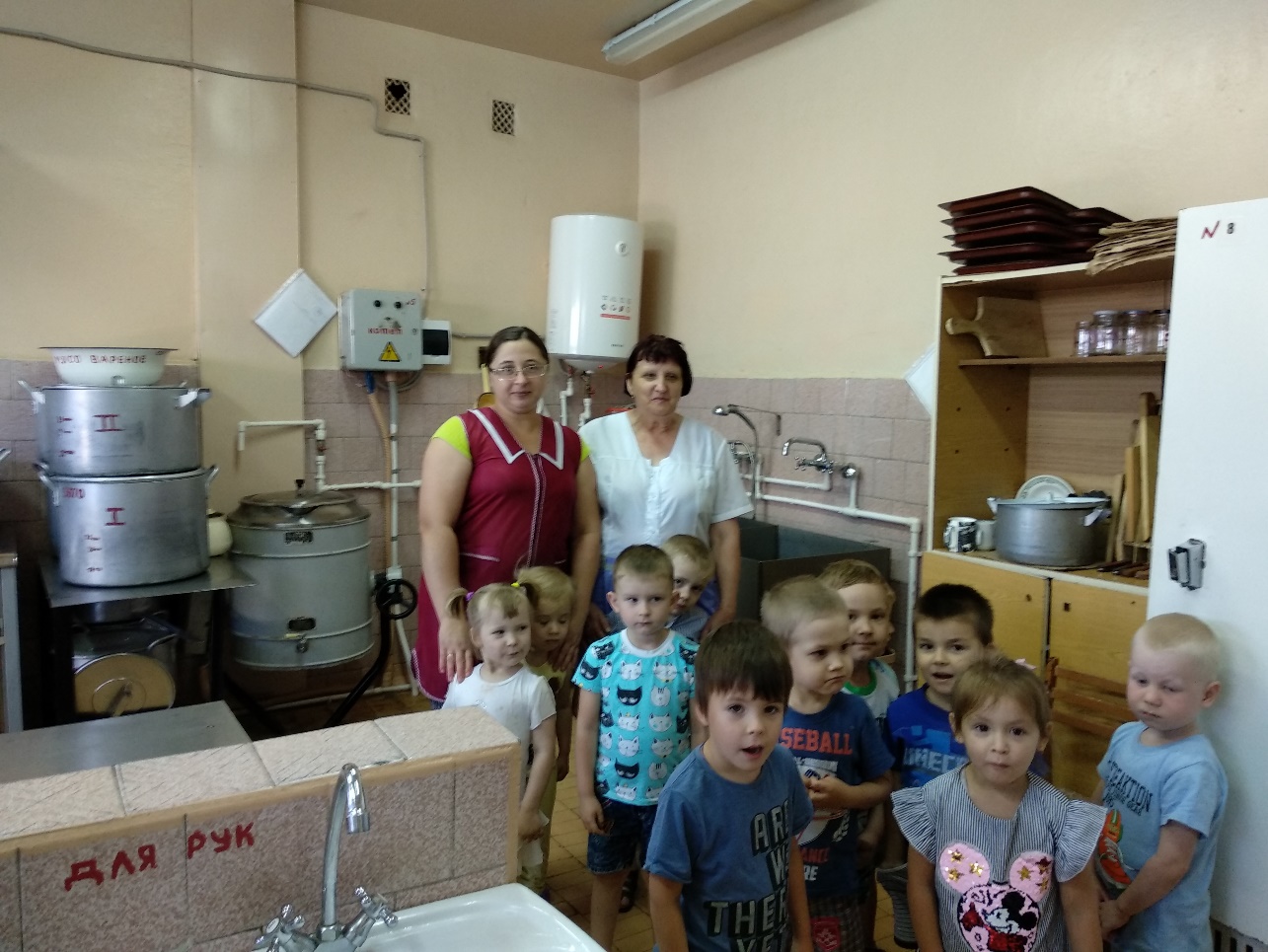 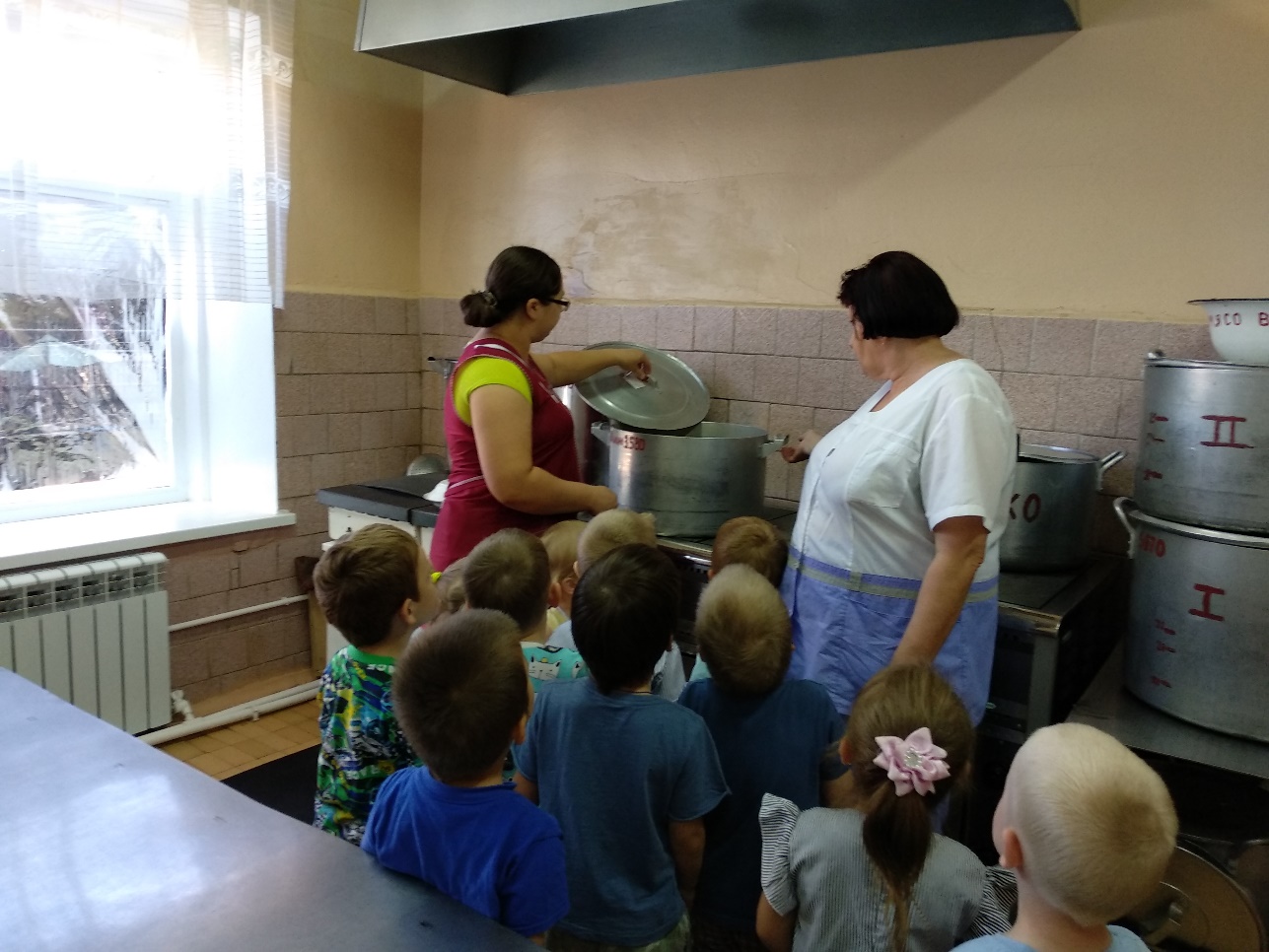 